Supplementary material
Banana peel powder biosorbent for removal of hazardous organic pollutants from wastewaterKelly C. S. Fariasa, Rita C. A. Guimarães b, Karla R. W. Oliveirac, Carlos E. D. Nazárioc, Julio A. P. Ferencza,d and Heberton Wendera*aNano&Photon Research Group, Laboratory of Nanomaterials and Applied Nanotechnology (LNNA), Institute of Physics, Federal University of Mato Grosso do Sul, Campo Grande, Mato Grosso do Sul, 79070-900, BrazilbGraduate Program in Health and Development in the Midwest Region, Medical School, Federal University of Mato Grosso do Sul, Campo Grande 79070-900, BrazilcInstitute of Chemistry, Federal University of Mato Grosso do Sul, 79070-900, Campo Grande, MS, BrazildFaculty of Engineering, Architecture and Urbanism and Geography, Federal University of Mato Grosso do Sul, 79070-900, Campo Grande, MS, Brazil.*Corresponding authors: heberton.wender@ufms.br 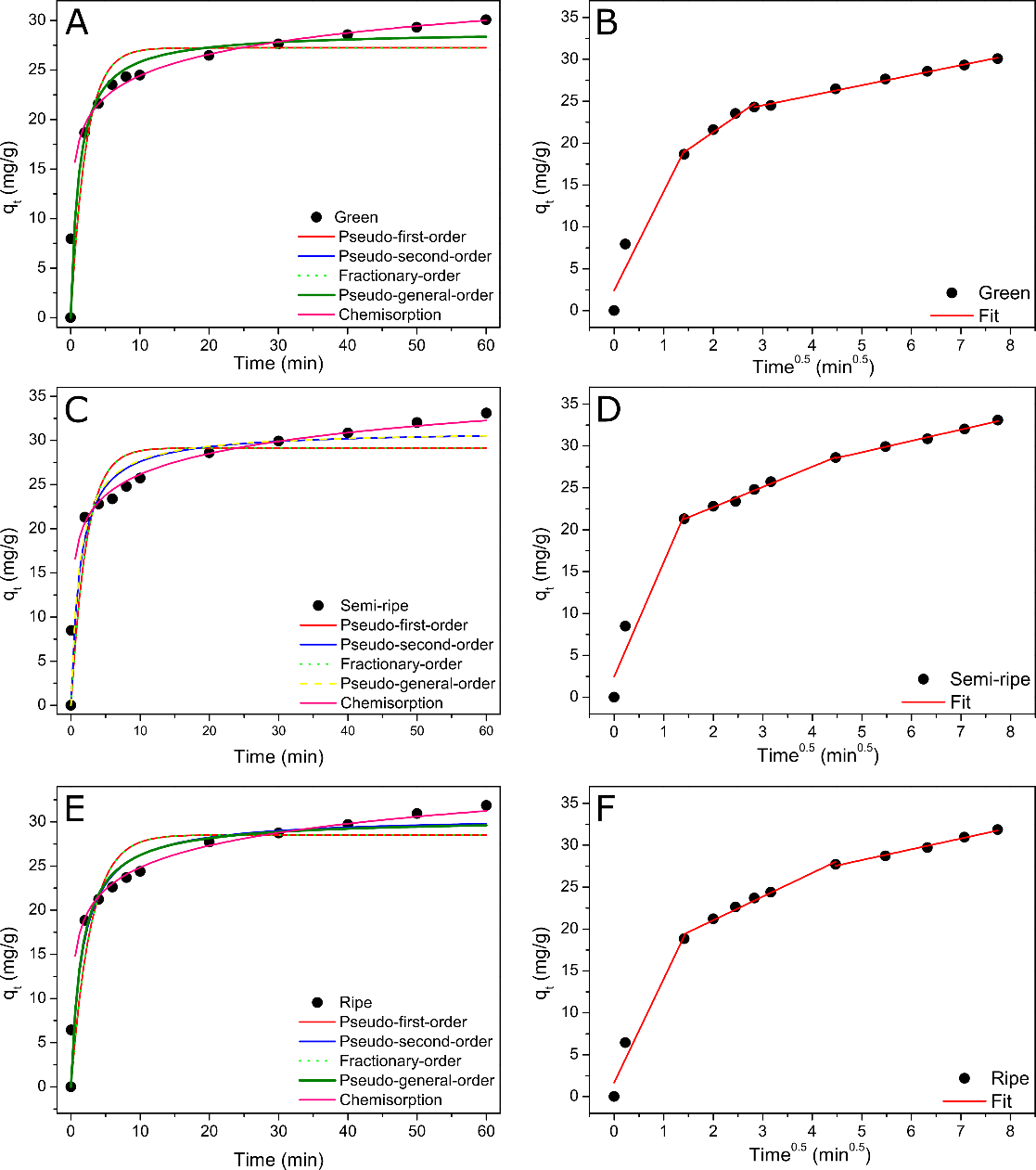 Figure S1. Kinetic models and intraparticle diffusion fits for MB removal using green (A, B), semi-ripe (C, D), and ripe (E, F) BPP. Conditions: 50 mg of BPP (biosorbent) and 50 mL MB dye solution at C0 = 50 mg L-1.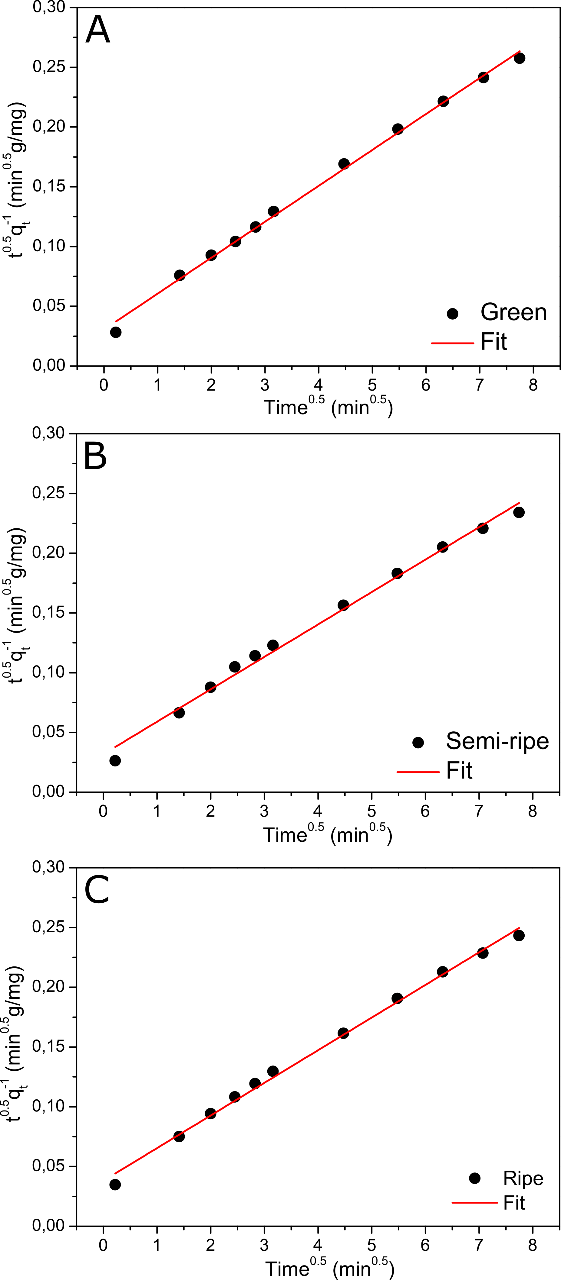 Figure S2. Fitted curves of the diffusion-chemisorption model for green (A), semi-ripe (B), and ripe (C) BPP. Conditions: 50 mg of BPP (biosorbent) and 50 mL MB dye solution at C0 = 50 mg L-1.Table S1. Parameters obtained from the diffusion-chemisorption model for MB removal using green, semi-ripe, and ripe banana peel flour as biosorbent. 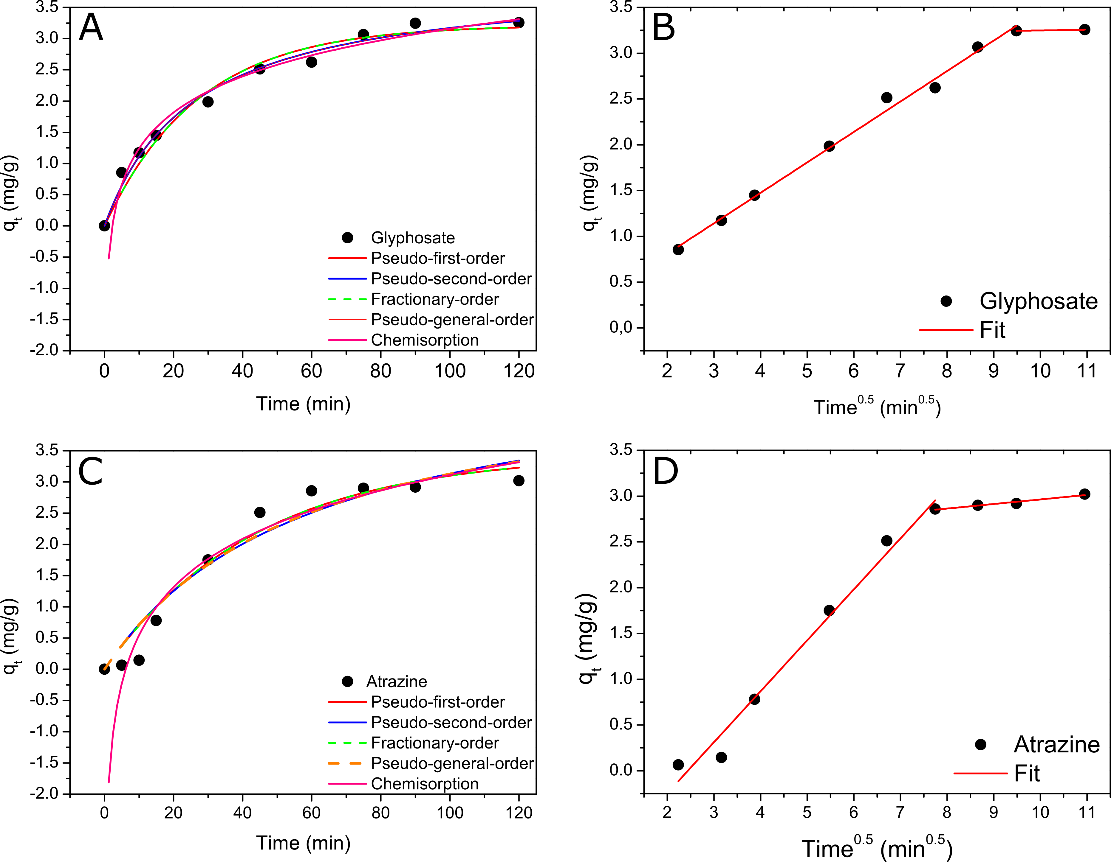 Figure S3. Fitted curves of the different kinetic models studied for semi-ripe BPP using glyphosate (A) and atrazine (C) as a pollutant and the intraparticle diffusion fit for glyphosate (B) and atrazine (D). Conditions: 60 mg of semi-ripe BPP and 10 mL of the pesticide at C0 = 20 mg L-1.Parameters           Ripeness stage           Ripeness stage           Ripeness stage           Ripeness stageParametersGreenSemi-ripeRipeDiffusion-chemisorption32.7631.4026.2533.2636.8536.610.996510.991580.99479Residual sum of squares1.92.10-53.79.10-52.37.10-5